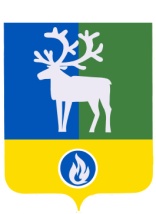                                                                           ПроектБЕЛОЯРСКИЙ РАЙОНХАНТЫ-МАНСИЙСКИЙ АВТОНОМНЫЙ ОКРУГ – ЮГРААДМИНИСТРАЦИЯ БЕЛОЯРСКОГО РАЙОНА ПОСТАНОВЛЕНИЕот                           2017 года								         № О создании постоянной комиссии по вопросам рекультивации земель на территории муниципальногообразования Белоярский районВ соответствии со статьей 11 Земельного кодекса Российской Федерации, пунктом 14 Основных положений о рекультивации земель, снятии, сохранении и рациональном использовании плодородного слоя почвы, утвержденных совместным приказом Министерства охраны окружающей среды и природных ресурсов Российской Федерации и Комитета Российской Федерации по земельным ресурсам и землеустройству от 22.12.95 № 525/67, в целях упорядочения передачи земель на территории муниципального образования Белоярский район:1. Создать постоянную комиссию по вопросам рекультивации земель на территории муниципального образования Белоярский район.2. Утвердить:- состав постоянной комиссии по вопросам рекультивации земель на территории муниципального образования Белоярский район согласно приложению 1 к настоящему постановлению;- положение о постоянной комиссии по вопросам рекультивации земель на территории муниципального образования Белоярский район согласно приложению 2 к настоящему постановлению;- формы актов освидетельствования и приема-сдачи рекультивированных, неиспользованных земель на территории муниципального образования Белоярский район согласно приложениям 3, 4 к настоящему постановлению.3. Опубликовать настоящее постановление в газете "Белоярские вести. Официальный выпуск", разместить на официальном сайте органов местного самоуправления Белоярского района в информационно-телекоммуникационной сети «Интернет».4. Настоящее постановление вступает в силу после его официального опубликования.5. Контроль за выполнением постановления возложить на заместителя главы Белоярского района Ващука В.А.Глава Белоярского района                                                                                     С.П. МаненковПриложение 1к постановлению администрации Белоярского районаот «__» _______ 2017 года № ______Составпостоянной комиссии по вопросам рекультивации земель на территории муниципального образования Белоярский районПредседатель Комитета муниципальной собственности администрации Белоярского района, председатель комиссииЗаместитель председателя, начальник отдела по земельным отношениям Комитета муниципальной собственности администрации Белоярского района, заместитель председателя комиссииГлавный специалист отдела по земельным отношениям Комитета муниципальной собственности администрации Белоярского района, секретарь комиссии (без права голоса)Члены комиссии:Начальник управления по архитектуре и градостроительству, главный архитектор администрации Белоярского районаЗаместитель начальника управления по сельскому хозяйству, природопользованию и вопросам малочисленных народов Севера администрации Белоярского районаНачальник управления капитального строительства администрации Белоярского районаПолномочный представитель юридического или физического лица, сдающего земельный участок Представитель Управления Федеральной службы по надзору в сфере природопользования (Росприроднадзора) по Ханты-Мансийскому автономному округу - Югре (по согласованию)Приложение 2к постановлению администрации Белоярского районаот «__» _______ 2017 года № ______Положениео постоянной комиссии по вопросам рекультивации земель на территории муниципального образования Белоярский район1. Общие положения1.1. Постоянная комиссия по вопросам рекультивации земель на территории муниципального образования Белоярский район (далее - Комиссия) осуществляет приемку рекультивированных, подвергнувшихся негативному воздействию и иных нарушенных земель.Необходимость проведения работ по рекультивации земельных участков определяется в соответствии с Постановлением Правительства Российской Федерации от 23.02.94 № 140 "О рекультивации земель, снятии, сохранении и рациональном использовании плодородного слоя почвы", приказом Министерства охраны окружающей среды и природных ресурсов Российской Федерации № 525 и Комитета Российской Федерации по земельным ресурсам и землеустройству № 67 от 22.12.95 "Об утверждении Основных положений о рекультивации земель, снятии, сохранении и рациональном использовании плодородного слоя почвы".1.2. Комиссия руководствуется действующим законодательством Российской Федерации, постановлениями Правительства Российской Федерации, законами Ханты-Мансийского автономного округа - Югры, постановлениями Правительства и Губернатора Ханты-Мансийского автономного округа - Югры, муниципальными нормативными правовыми актами, Положением о Комиссии, а также иными нормативными правовыми актами по приемке земель.1.3. Приемка земель осуществляется в течение вегетационного периода, даты начала и окончания работы Комиссии устанавливаются ее председателем.2. Основные функции, задачи и права2.1. Основные функции и задачи Комиссии:- организация и проведение освидетельствования рекультивированных земель;- организация и проведение приемки-передачи рекультивированных земель.2.2. Комиссия имеет право:- запрашивать необходимую информацию о проводимых работах, связанных с нарушением почвенного покрова, у организаций независимо от форм собственности и физических лиц;- заслушивать на своих заседаниях юридических и физических лиц, получивших разрешение на проведение работ, связанных с нарушением почвенного покрова, а также других лиц, не входящих в ее состав, по вопросам, относящимся к Комиссии;- осуществлять приемку земель в случае отсутствия представителей сторон, сдающих и принимающих рекультивированные земли, при наличии сведений о своевременном их извещении и отсутствии ходатайства о переносе срока выезда рабочей комиссии на место;- продлить (сократить) срок восстановления плодородия почв (биологический этап), установленный проектом рекультивации, или внести в установленном порядке предложения об изменении целевого использования сдаваемого участка;- направлять заявления, жалобы, информацию в государственные надзорные и контролирующие органы с целью возмещения вреда, причиненного проведением работ, связанных с нарушением почвенного покрова, невыполнением или некачественным выполнением обязательств по рекультивации земель, за порчу и уничтожение плодородного слоя.2.3. Деятельность Комиссии осуществляется на принципах коллегиального рассмотрения вопросов и принятия в пределах своей компетенции согласованных решений.2.4. Комиссию возглавляет председатель. Председатель Комиссии имеет одного заместителя.2.5. Председатель Комиссии:- планирует работу Комиссии;- распределяет между членами Комиссии обязанности по предварительной подготовке к рассмотрению на заседаниях;- осуществляет общее руководство и контроль за работой Комиссии и созывает ее;- проводит заседания Комиссии при поступлении письменного извещения о завершении работ по рекультивации с приложением необходимых документов;- подписывает протоколы заседаний Комиссии;- осуществляет иные полномочия, отнесенные к его компетенции.2.6. Секретарь Комиссии:- принимает и регистрирует заявления и документы заинтересованных лиц о рассмотрении вопросов в соответствии с компетенцией Комиссии в день их поступления;- готовит заседания Комиссии и обеспечивает необходимые условия для ее работы;- ведет и оформляет протоколы заседаний Комиссии, направляет их заинтересованным лицам;- осуществляет текущее делопроизводство, отвечает за учет и сохранность документов Комиссии;- осуществляет иные полномочия, отнесенные к его компетенции.2.7. Члены Комиссии принимают участие в заседаниях Комиссии, выездах в составе рабочей комиссии на место рекультивации.2.8. Члены Комиссии при рассмотрении вопросов имеют равные права и обязанности.2.9. Заседания Комиссии проводятся по решению председателя (заместителя) Комиссии и считаются правомочными, если на них присутствует не менее половины членов Комиссии. 2.10. Заседания Комиссии проводятся в течение пяти рабочих дней с момента натурного обследования земельных участков2.11. Членство в Комиссии является персональным. При голосовании каждый член Комиссии имеет один голос.Решение Комиссии принимается на заседании большинством голосов ее членов, участвующих в заседании. При равенстве голосов решающим голосом является голос председателя Комиссии.2.12. В работе Комиссии принимают участие представители юридических и физических лиц, сдающие и (или) принимающие рекультивированные земли.2.13. Решение Комиссии оформляется протоколом, который подписывается всеми ее членами, принимавшими участие в заседании.3. Организация работы Комиссии3.1. Организационное обеспечение деятельности Комиссии возлагается на Комитет муниципальной собственности администрации Белоярского района.3.2. Юридические или физические лица - пользователи земельного участка направляют заявку на сдачу земель в письменной форме на имя председателя Комиссии, где указывают следующую информацию:- перечень объектов и их месторасположение;- площадь сдаваемых земель;- вид сдаваемых земель (неиспользованные, рекультивированные, самовольно нарушенные, нефтезагрязненные);- номер и дата постановления администрации Белоярского района о предоставлении земельных участков, договора аренды, реквизиты разрешения на использование земель и размещения объекта;- номер паспорта участка при сдаче нефтезагрязненных земель;- наличие шламовых амбаров и их площадь при сдаче кустовых площадок;- номера лицензий на сбор, использование, обезвреживание, транспортировку, размещение опасных отходов;- номер разрешения и лицензии на право пользования недрами на территории Ханты-Мансийского автономного округа - Югры для целей разведки и добычи общераспространенных полезных ископаемых и отчет о выполнении соглашения о порядке и условиях добычи при сдаче участков разведки и добычи общераспространенных полезных ископаемых.3.3. В период отсутствия председателя Комиссии его обязанности возлагаются на штатного заместителя либо работника, на которого возложено исполнение должностных обязанностей.4. Обследование земельных участков4.1. Члены Комиссии извещаются Комитетом муниципальной собственности администрации Белоярского района не позднее, чем за пять дней до назначенной даты натурного обследования сдаваемых земель, натурное обследование земельных участков производится членами Комиссии в десятидневный срок со дня поступления заявки на сдачу земель. В указанный срок каждый член Комиссии вправе требовать от пользователя земельного участка дополнительную документацию, необходимую для оценки состояния участка и установки пригодности его к дальнейшему использованию по назначению.4.2. Расходы, связанные с обеспечением транспортом работы Комиссии, несет сторона, сдающая земли.4.3. Натурное обследование земельных участков производится членами Комиссии или уполномоченными ими представителями.4.4. При натурном обследовании участков, предъявляемых к сдаче, юридические или физические лица - пользователи земельного участка должны представить Комиссии следующие документы:- правоустанавливающие документы на земельный участок (земли);- выкопировку из плана лесонасаждений (в случае если земельный участок относится к городским лесам);- лицензию (подрядной организации) на проведение работы с опасными отходами (при сдаче ранее загрязненных земель);- номера лицензий на сбор, использование, обезвреживание, транспортировку, размещение опасных отходов;- разрешение и лицензии на право пользования недрами на территории Ханты-Мансийского автономного округа - Югры для целей разведки и добычи общераспространенных полезных ископаемых и отчет о выполнении соглашения о порядке и условиях добычи при сдаче участков разведки и добычи общераспространенных полезных ископаемых.4.5. В случае неявки представителя, одного или нескольких членов Комиссии обследование рекультивированных участков производится без их участия в присутствии не менее половины от общего состава Комиссии.4.6. Земельные участки предъявляют к обследованию непосредственно юридические или физические лица, оформившие право на использование земельного участка.4.7. По результатам натурного обследования члены Комиссии или их представители в обязательном порядке оформляют и подписывают акт освидетельствования.4.8. Обследование рекультивированных участков может производиться членами Комиссии самостоятельно до назначенной даты натурного обследования сдаваемых земель.5. Оформление актов освидетельствования и приема-сдачирекультивированных, неиспользованных земель5.1. Юридические или физические лица - пользователи земельного участка должны заблаговременно до натурного обследования подготовить акт освидетельствования в соответствии с поданной заявкой.5.2. На основании акта освидетельствования земель оформляется акт приема-сдачи, который подписывается членами Комиссии и утверждается ее председателем.5.3. Оформление актов приема-сдачи всех видов земель производят только пользователи - юридические или физические лица земельных участков без привлечения сторонних организаций, в том числе подрядных.5.4. Акты приема-сдачи всех видов земель со стороны пользователя - юридического или физического лица - земельного участка должны быть подписаны пользователем - юридическим или физическим лицом - земельного участка (или их представителями по доверенности). В случае если пользователь земельного участка - юридическое лицо, акты приема-сдачи всех видов земель со стороны пользователя земельного участка должны быть подписаны лицом, уполномоченным в соответствии с учредительными документами или по доверенности, и заверены печатью предприятия - пользователя земельного участка.5.5. В актах освидетельствования земель должны быть отражены все заявленные к сдаче земельные участки, как принятые, так и оставленные на доработку. В актах приема-сдачи земель должны быть отражены только принятые земельные участки.5.6. Акт освидетельствования земель рассматривается членами Комиссии не более пяти рабочих дней с момента натурного обследования земельных участков.5.7. Акт приема-сдачи земель рассматривается членами Комиссии не более двух рабочих дней с момента рассмотрения и подписания акта освидетельствования земель.	5.8. Утвержденные акты приема-сдачи земель направляются пользователям (юридическим или физическим лицам) земельных участков и всем членам Комиссии по одному экземпляру.Приложение 3к постановлению администрации Белоярского районаот _________ года № ______Формаакта освидетельствования рекультивированных,земель на территории муниципального образования Белоярский районХанты-Мансийский автономный округ - Югра(Тюменская область)Белоярский районг. БелоярскийАКТ освидетельствования рекультивированных земельг. БелоярскийКомиссия в составе членов постоянной комиссии по вопросам рекультивации земель на территории муниципального образования Белоярский район:- председателя Комитета муниципальной собственности администрации Белоярского района, председатель комиссии;- заместителя председателя, начальника отдела по земельным отношениям Комитета муниципальной собственности администрации Белоярского района, заместитель председателя комиссии;- главного специалиста отдела по земельным отношениям Комитета муниципальной собственности администрации Белоярского района, секретаря комиссии (без права голоса);- начальника управления по архитектуре и градостроительству, главного архитектора администрации Белоярского района;- заместителя начальника управления по сельскому хозяйству, природопользованию и вопросам малочисленных народов Севера администрации Белоярского района;- начальника управления капитального строительства администрации Белоярского района;- полномочного представителя юридического или физического лица, сдающего земельный участок;- представителя Управления Федеральной службы по надзору в сфере природопользования (Росприроднадзора) по Ханты-Мансийскому автономному округу - Югре (по согласованию)провела натурное обследование земель _________________________________________________________________________________________________________________________________________________________________________________________________________________________________________________________________________________(наименование организации, предъявляемая для обследования площадь, кадастровый номер земельного участка, площадь, адрес, право пользования)Результаты обследования:Особое мнение: ___________________________________________________________________________________________________________________________________________________________________________________________________________________________________________________________________________________________________________________________________________________________________________________Комиссией принято ____________ гаОставлено на доработку ____________ гаПодписи членов комиссии, представителя пользователя земельного участка.Приложение 4к постановлению администрации Белоярского районаот _________ года № ______Формаакта приема-сдачи рекультивированных, неиспользованныхземель на территории муниципального образования Белоярский районХанты-Мансийский автономный округ - Югра(Тюменская область)Белоярский районг. БелоярскийАКТприема-сдачи рекультивированных земель«___» _______________ 20___ г.                                                                          № ______г. БелоярскийКомиссия по вопросам рекультивации земель на территории муниципального образования Белоярский район, созданная постановлением администрации Белоярского района от _______№ _______, и представитель предприятия (организации), сдающего земли ____________________________________________________________________________________________________________________________________________________,(номер и дата доверенности)извещенные о дате и месте сбора (дата и способ извещения) _______________________,____________________________________________________________________________,составили настоящий акт о нижеследующем:_____________________________________________________________________________(наименование юридического лица)предъявлено к сдаче для дальнейшего использованияв ___________ га земли, в том числе:а) рекультивированные земельные участки площадью __________ гапредоставлены на основании ___________________________________________________(указать орган, номер и дату, цель предоставления, номер договора аренды, разрешения на добычу полезных ископаемых, разрешение на использование земель)сроком до ____________________________________________________________________б) земельные участки не использовались по целевому назначению_____________________________________________________________________________(указать назначение)на площади ______ га, причина не использования земельного участка ___________________________________________________________________________________________________________________________________________________________________________в) самовольно занятые земельные участки ________________________________________Экспликация: временные ____________________________________________________________________(по материалам земельного дела)постоянные ___________________________________________________________________(по материалам земельного дела)1. На основании изучения представленной документации и осмотра в натуре предъявленного к приемке рекультивированного участка установлено:__________________________________________________________________________________________________________________________________________________________1.1. Комиссии представлена следующая документация: __________________________________________________________________________________________________________1.2. Проект (регламент) рекультивации земель разработан ________________________________________________________________________________________________________и утвержден положительным заключением Государственной экологической экспертизы __________________________________________________________________________________________________________________________________________________________(указать орган, номер и дату заключения)1.3. Работы по рекультивации нарушенных земель проведены на площади ____ га в период с ____________ 20___ г. по _____________20___ г. при фактической стоимости _______ тыс. руб.На участке выполнены следующие виды рекультивационных работ:_______________________________________________________________________________________________________________________________________________________________________________________________________________________________________(дать краткую характеристику технологии рекультивации)2. В процессе эксплуатации и рекультивации земель имели место следующие отступления от утвержденного проекта ___________________________________________________________________________________________________________________________________(указать отступления, их причину, кем и когда санкционировано)3. Заключение комиссии:Комиссия решила принять рекультивированные, неиспользованные земли на площади ________ га с последующим их использованием ________________________________________________________________________________________________________________Акт составлен в ___ экземплярах.Подписи членов комиссии,представителя пользователя земельного участкаПриложение к акту приема-сдачи рекультивированных, неиспользованных земель на территории муниципального образования Белоярский район:1. Выкопировка из планового материала с указанием границ, площади подлежащих сдаче земель.2. Справка-подтверждение юридического лица на объекты, к строительству которых не приступали, и земельные участки, которые не использовались по целевому назначению (только для п. "б").3. Список сдаваемых объектов с указанием площадей.4. Акт освидетельствования рекультивированных земель на территории муниципального образования Белоярский район.«___» ______________ 20____ г.№  ______Месторасположение, наименование объектаРеквизиты муниципального правового акта об отводе участка, номер лесобилета, номер договора арендыПлощадь возврата(га)Описание состояния принимаемых земельВыводы, результат обследования